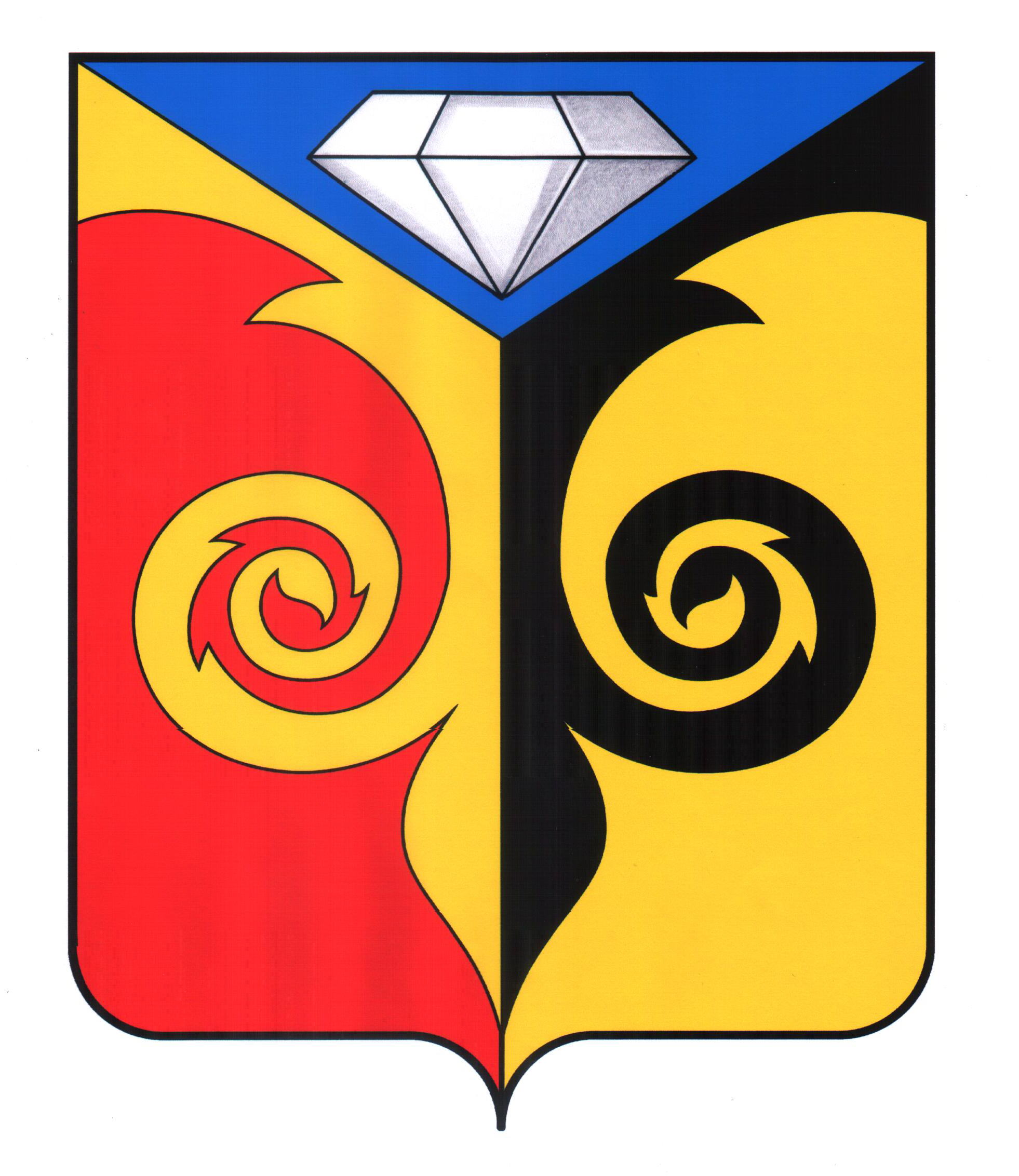 СОВЕТ ДЕПУТАТОВ  КУСИНСКОГО ГОРОДСКОГО ПОСЕЛЕНИЯЧелябинской областиРЕШЕНИЕ26.04.2023 №08 г. КусаО внесении изменений в Реестркоррупционно опасных должностей муниципальной службы органов местного самоуправленияКусинского городского поселения      Руководствуясь Федеральным законом от 25.12.2008 № 273-ФЗ «О противодействии коррупции», статьей 18 Устава Кусинского городского поселения Совет депутатов Кусинского городского поселения РЕШАЕТ:Внести в Реестр коррупционно опасных должностей муниципальной службы органов местного самоуправления Кусинского городского поселения, утвержденный решением Совета депутатов Кусинского городского поселения от 28.01.2015 года № 06 (с изменениями от 20.12. 2017 № 64, от 26.12.2018 г.№ 66), изменения согласно приложению к настоящему решению.Настоящее решение подлежит официальному обнародованию на официальном сайте Кусинского городского поселения.Настоящее решение вступает в силу в соответствии с действующим законодательством .Председатель Совета депутатов  Кусинского городского поселения                                                      О.С. Чарина Приложение к решению Совета депутатовКусинского городского поселенияот 26.04.2023 № 08Изменения  в Реестр коррупционно опасных должностей муниципальной службы органов местного самоуправления Кусинского городского поселения:        1. Исключить  пункт 3: «3. Заместитель начальника отдела администрации Кусинского городского поселения.»Исполняющий обязанности ГлавыКусинского городского поселения                                                    Г.П. Гагарин